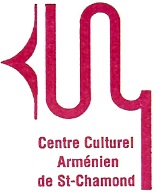 BULLETIN  d’ADHESION 2021-2022Mr -  Mme   :     NOM  ………………………………………………….   		 Prénom………………………………………………..Prénom et âge des enfants : …………………………………………………………………………………..……………………………………………………………………………………………………………………………….……………………………………………………………………………………………………………………………….Demeurant ……………………………………………………………………………………………………………………………………………………………………………………………………………………………………………Téléphone       ……………………………………………………      Adresse mail : ………………………………………………..@....................................................Souhaite adhérer au    Centre Culturel Arménien de Saint-Chamond.			13 rue de la véronnière -    42400  - St Chamond Cotisation annuelle 20 €    Adulte 30 €     par famille15 €     adhésion Danse enfant Montant versé : chèque 	………………… €		Espèces : …………………. €Ces montants ne sont pas limitatifs, tous les dons seront les bienvenus.  -.-.-.-.-.-.-.-.-.-.-.-.-.-.-.-.-.-.-.-.-.-.-.-.-.-.-.-.-.-.-.-..-.-.-.-.-.-..-.-.-.-.-.-C.C.A  13 rue de la Véronnière à St-Chamond04-77-22-27-06 -06.64.44.42.76Centreculturelarmenien@gmail.comSite internet : www.cca.stchamond.fr